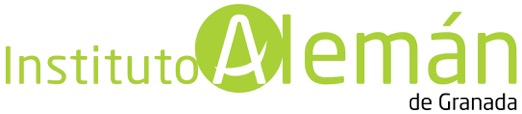 EJERCICIO DERECHO DE OPOSICIÓNDATOS DEL RESPONSABLE DEL FICHERONombre del fichero: INSTITUTO ALEMÁN DE GRANADAResponsable del fichero: REGINE HOESCHENN.I.E.: X1157026BDirecciones a las que dirigir su solicitud de acceso:- Servicio de protección al consumidor- C/ Neptuno, 5, 18004, Granada- info@institutoalemandegranada.comDATOS DEL SOLICITANTE:D/Dª.______________________________________, mayor de edad, con domicilio en Calle________________________________________________, nº __, piso__, letra__, CP_______, localidad________________, provincia______________, con DNI nº __________, del que se acompaña fotocopia, y correo electrónico _________________________, por medio del presente escrito manifiesta su deseo de ejercer su derecho de OPOSICIÓN de conformidad con el artículo 21 del Reglamento (UE) 2016/679 del Parlamento Europeo y del Consejo de 27 de abril de 2016, relativo a la protección de las personas físicas en lo que respecta el tratamiento de datos personales y a la libre circulación de estos datos y por el que se deroga la Directiva 95/46/CE (Reglamento general de protección de datos), respecto del uso de sus datos o respecto del de los de la siguiente entidad, cuyo documento acreditativo de la representación adjunta:Denominación social _________________________________________, con domicilio social en calle ____________________________________________, nº__, piso__, letra__, CP_______, localidad________________, provincia______________, con CIF nº __________,EXPONGO,Que me opongo al tratamiento de mis datos o de los de la entidad indicada, por los siguientes motivos:Para acreditar la situación descrita, acompaño copia de los siguientes documentos:SOLICITO, Que sea atendido mi ejercicio del derecho de oposición en los términos anteriormente expuestos, y que en caso de que el responsable del fichero no disponga de datos personales deberá comunicarlo en el plazo de 10 días.En__________________, a _____de ____________de 20__Firmado: